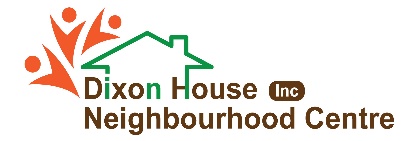 2021 ANNUAL GENERAL MEETINGThursday 11th November 2021 at 7.30pm (Zoom)WelcomePrayer (Rev. Charlie Fletcher)ApologiesWelcome (President)Review 2020 AGM minutes Annual Report overview (Manager)Presentation from participantsPresident’s Report (President)Treasurer’s Report (Treasurer)General Business Election of President 2021-22 (Manager)Election of Committee of Governance (President)Close and thanks (President)NomineesNomineesPresidentVaughan SmithVice President VacantSecretaryRajesh ArjaTreasurerIan WildingMemberAlison BuntingMemberMilroy De VosMemberMargaret Boccabella